ZAPROSZENIE DO SKŁADANIA OFERTZAMAWIAJĄCYPRZEDMIOT ZAMÓWIENIAWYMAGANIA STAWIANE WYKONAWCOM (WARUNKI UDZIAŁU W POSTĘPOWANIU)INNE DOKUMENTY WYMAGANE W OFERCIEKRYTERIA OCENY OFERT I ICH ZNACZENIESPOSÓB OZNACZENIA OFERTYFORMA SKŁADANIA OFERTY MIEJSCE I TERMIN SKŁADANIA OFERTMIEJSCE I TERMIN OTWARCIA OFERTTERMIN ZWIĄZANIA OFERTĄZAŁĄCZNIKI DO ZAPROSZENIAPODPIS ZAMAWIAJĄCEGO*niepotrzebne skreślićNAZWA I ADRESPOSEŁ DO PARLAMENTU EUROPEJSKIEGO IZABELA KLOC, UL. KONSTANTEGO PRUSA 17, 43-190 MIKOŁÓWRODZAJ ZAMÓWIENIAUSŁUGANAZWA ZAMÓWIENIAWykonanie usługi:Utrzymanie i bieżąca obsługa teletechniczna mediów elektronicznych poseł Izabeli Kloc.OKREŚLENIE PRZEDMIOTU ORAZ WIELKOŚCI LUB ZAKRESU ZAMÓWIENIAZakres zamówienia obejmuje:Bieżąca obsługa i aktualizacja treści wraz z opieką techniczną nad stroną www.izabelakloc.pl oraz powiązanymi z nią aplikacjami społecznościowymi.       - Publikacja treści, filmów i zdjęć na stronie . - Udostępnianie opublikowanych treści w serwisach społecznościowych Facebook i Twitter.
- Migracja strony na bezpieczny serwer obsługujący protokół SSL.- Instalacja i konfiguracja protokołu SSL dla domeny izabelakloc.pl .- Bieżąca aktualizacja i monitorowanie oprogramowania i dodatków systemowych
w celu zabezpieczenia przed ewentualnym atakiem hakerskim.
 - Tworzenie backupów baz danych MySQL oraz PROSTIGE.
- cykliczne modyfikacje w wyglądzie i funkcjonalności strony.Szkolenie pracowników biura z obsługi aktualizowanych bądź nowych programów.Obsługa newslettera:- Tworzenie i wysyłanie newslettera informacyjnego poprzez system zintegrowany ze stroną www.- Poszerzanie bazy danych adresowych newslettera. Gotowość do natychmiastowej, medialnej reakcji na wydarzenia dziejące się w Unii Europejskim (specjalne wydania newsletterów, zamieszczanie informacji na stronie i twitterze - do późnych godzin wieczornych i także w dni wolne od pracy). Realizacja i udostępnianie video-komentarzy europoseł.Współpraca w realizacji konferencji oraz innych wydarzeń, których poseł Izabela Kloc jest organizatorem bądź patronem.   TERMIN WYKONANIAod 01.11.2021r. do 31.10.2022 r.WARUNEKDOKUMENT POTWIERDZAJĄCY SPEŁNIANIE WARUNKUPosiadanie zaplecza technicznego niezbędnego do realizacji niniejszego zamówienia w tym wykupioną licencję(abonament roczny)na oprogramowanie Nicepage w wersji 2.26 lub wyżej, niezbędne do tworzenia i udostępniania newslettera. Wykaz posiadanego sprzętu.Wymagane jest wykonanie z należytą starannością min. 1 usługi polegającej na utrzymaniu i bieżącej obsłudze teletechnicznej strony internetowej oraz aplikacji społecznościowych związanych z instytucjami Unii Europejskiej, w okresie ostatnich 3 lat od dnia złożenia oferty,  Przedłożenie referencji.wypełniony formularz oferty  (załącznik nr 1 do zaproszenia)pełnomocnictwo lub umowa podmiotów występujących wspólnie wskazujące, że osoba występująca w imieniu wykonawcy jest do tego upoważniona, jeżeli nie wynika to z załączonych do oferty dokumentów (oryginał lub kopia poświadczona za zgodność z oryginałem przez notariusza) – jeżeli dotyczyWYPEŁNIONE I PODPISANE OŚWIADCZENIE (ZAŁĄCZNIK NR 3 DO zaproszenia)WYPEŁNIONE I PODPISANE OŚWIADCZENIE (ZAŁĄCZNIK NR 4 DO zaproszenia)WYPEŁNIONE I PODPISANE OŚWIADCZENIE – PRZETWARZANIE DANYCH OSOBOWYCH (ZAŁĄCZNIK NR 4 DO zaproszenia)Zamawiający dokona weryfikacji reprezentacji samodzielnie poprzez ogólnodostępne rejestry KRS i CEiDG.KRYTERIUMWAGA (W %)CENA70GOTOWOŚĆWykonawca uzyska punkty w oparciu o wskazane w formularzu oferty oświadczenie w zakresie gotowości:W przypadku zaoferowania całodobowej gotowości wykonawca uzyska 30%.W przypadku zaoferowania gotowości w godzinach od 6:00 do 18:00 wykonawca uzyska 15%.Minimalna gotowość od godz. 8:00 do 14:00 – 0%.30Biuro Poselskie Izabeli KlocUl. Konstantego Prusa 17, 43-190 Mikołóworaz opisanych w następujący sposób:Oferta na: Wykonanie usługi: Utrzymanie i bieżąca obsługa teletechniczna mediów elektronicznych europoseł Izabeli Kloc.NIE OTWIERAĆ przed 20.10.2021r. godz. 10:00Na kopercie należy podać nazwę i adres wykonawcy, by umożliwić zwrot nie otwartej oferty w przypadku dostarczenia jej zamawiającemu po terminiePAPIEROWA/ ELEKTRONICZNAPAPIEROWAMIEJSCEBiuro Poselskie Izabeli KlocUl. Konstantego Prusa 17, 43-190 MikołówBiuro Poselskie Izabeli KlocUl. Konstantego Prusa 17, 43-190 MikołówBiuro Poselskie Izabeli KlocUl. Konstantego Prusa 17, 43-190 MikołówBiuro Poselskie Izabeli KlocUl. Konstantego Prusa 17, 43-190 MikołówTERMINDATA20.10.2021r.GODZINA9:00MIEJSCEBiuro Poselskie Izabeli KlocUl. Konstantego Prusa 17, 43-190 MikołówBiuro Poselskie Izabeli KlocUl. Konstantego Prusa 17, 43-190 MikołówBiuro Poselskie Izabeli KlocUl. Konstantego Prusa 17, 43-190 MikołówBiuro Poselskie Izabeli KlocUl. Konstantego Prusa 17, 43-190 MikołówTERMINDATA20.10.2021r.GODZINA10:00Wykonawca pozostaje związany ofertą przez okres 30 dni od upływu terminu składania ofert.Załącznik nr 1 - Formularz ofertyZałącznik nr 2 - Wzór umowyZałącznik nr 3 – oświadczenie Załącznik nr 4 – oświadczenieZałącznik nr 5 – oświadczenie – przetwarzanie danych osobowychIMIĘ I NAZWISKODATA I PODPISDATA I PODPISIZABELA KLOCData 12.10.2021r. 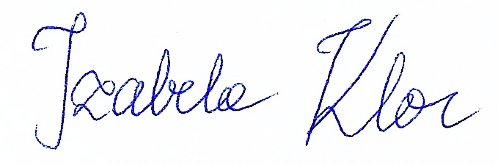 